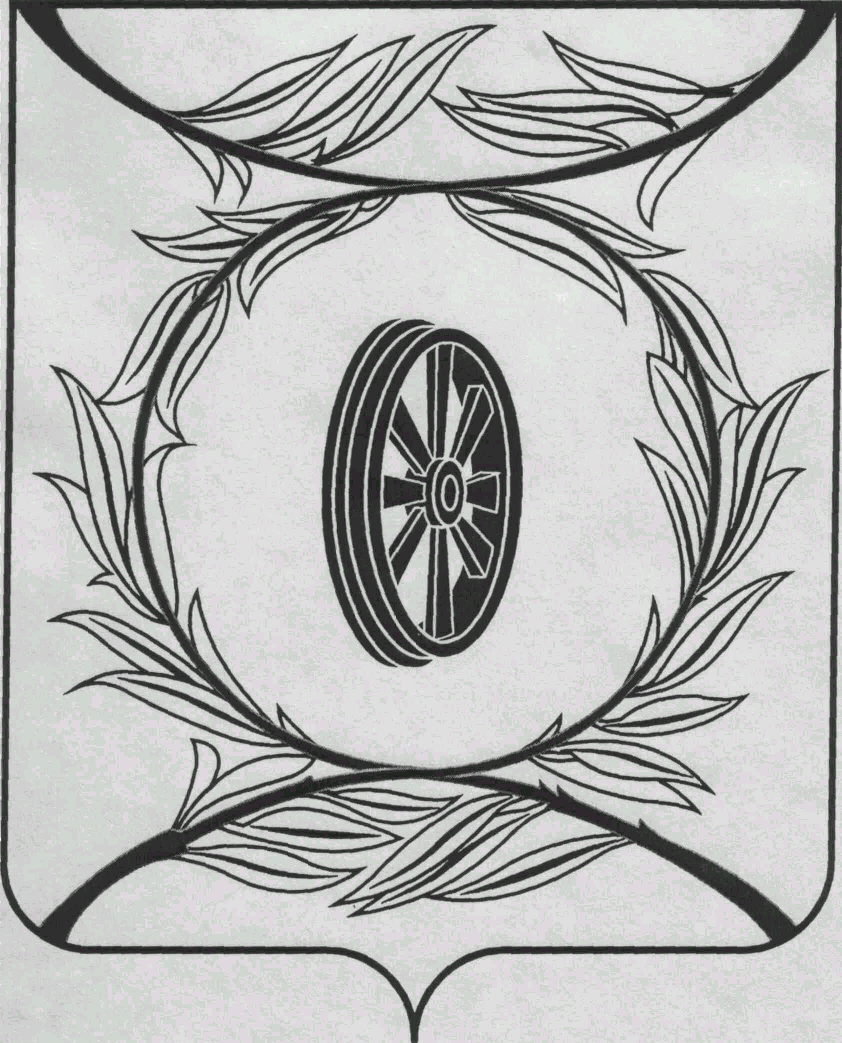                                                      Челябинская область                                СОБРАНИЕ ДЕПУТАТОВ КАРТАЛИНСКОГО МУНИЦИПАЛЬНОГО РАЙОНА   РЕШЕНИЕот  29 апреля 2021 года № 116-Н                                                          О присуждении премии Собрания депутатов Карталинского муниципального района работникам социальной защиты населенияВ целях поощрения работников социальной сферы Карталинского муниципального района за высокое профессиональное мастерство и добросовестный труд, на основании  решения Собрания депутатов Карталинского муниципального района от 27.10.2005 года № 74-Н «О премии Собрания депутатов Карталинского муниципального района работникам социальной сферы», Собрание депутатов Карталинского муниципального района РЕШАЕТ:1. Присудить премии Собрания депутатов Карталинского муниципального района работникам социальной защиты населения в размере 5000 рублей каждому:- Алексеевой Ольге Александровне – главному специалисту отдела опеки и попечительства Управления социальной защиты населения Карталинского муниципального района;- Бабушкиной Елене Александровне – ведущему специалисту отдела льгот и реабилитации Управления социальной защиты населения Карталинского муниципального района;- Бахтиной Надежде Федоровне – специалисту Государственного учреждения – Управления Пенсионного фонда РФ в Карталинском районе Челябинской области (межрайонного).2. Разместить настоящее решение в официальном сетевом издании администрации Карталинского муниципального района в сети Интернет (http://www.kartalyraion.ru).Председатель Собрания депутатовКарталинского муниципального района                                       Е. Н. Слинкин